Biological Microscopy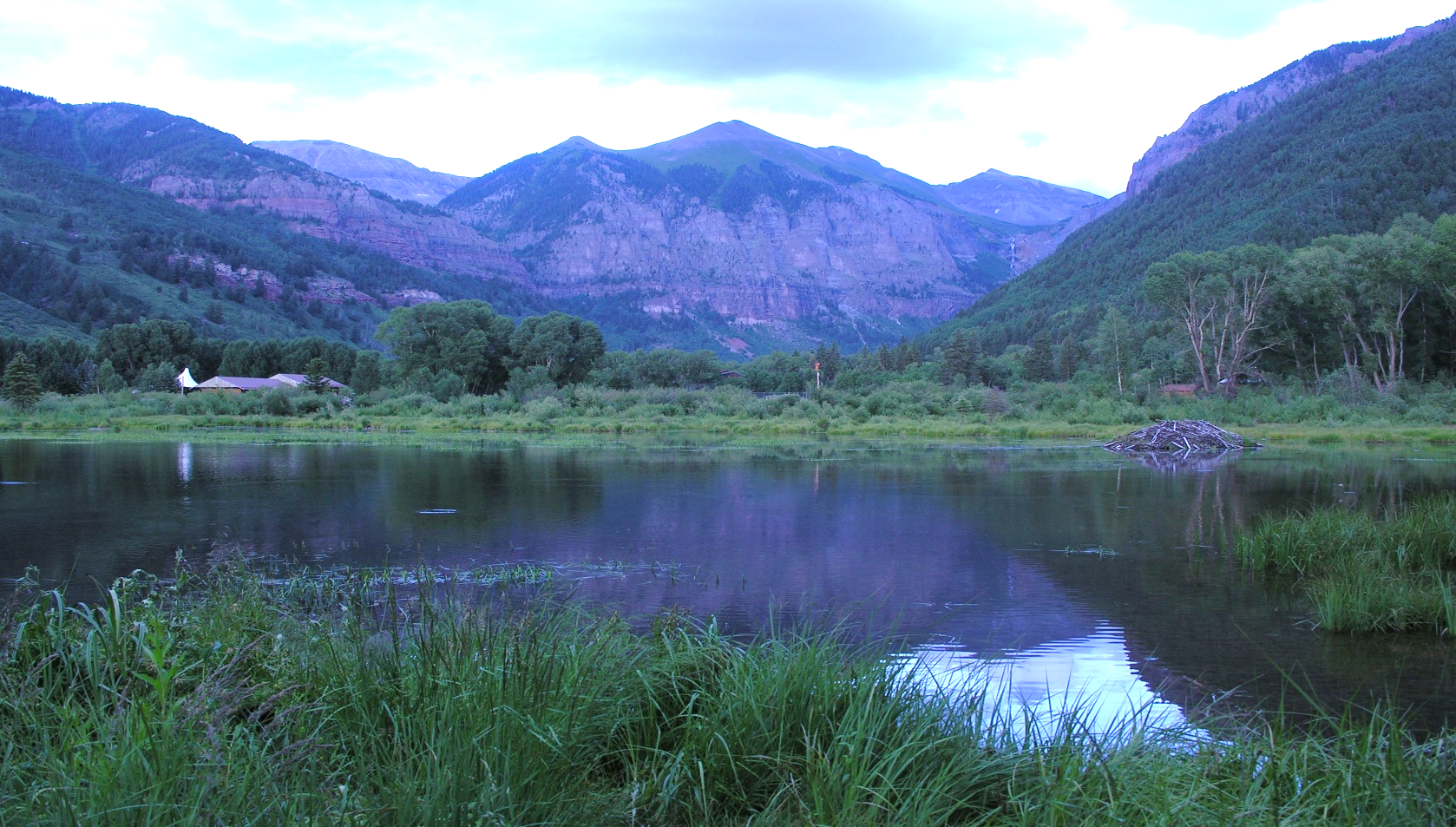 ProgramProgram chairs : 	Hervé Rigneault, Institut Fresnel, FR & Irene Georgakoudi, Tufts University, USA			Randy Bartels, Colorado State Univ, USA & Erwin Peterman, Vrije University, NLMonday, July 24 – Full day session8:30 – 9 :00 BreakfastPresider: Randy Bartels9 :00 – 9 :10   Welcome and orientation 9 :10 – 9 :50   William. E. Moerner		Stanford Univ, USA 9 :50 – 10 :30   Erwin Peterman		Vrije University, NL  10 :30 – 11 :00 Break11 :00 – 11 :40    Eric Potma			Irvine Univ, USA 11 :40 – 12 :20   Hervé Rigneault 		Institut Fresnel, FR12:20 – 2:00	LunchPresider: Erwin Peterman 2 :00 – 2 :40   Monika Ritsch-Marte		Medical University Innsbruck, AU2 :40 – 3 :20   Francisco Robles		Georgia Tech, USA 3 :20 – 3:50   Break3 :50 – 4 :30   Garth Simpson			Purdue Univ, USA4 :30 – 5 :10   Jeff Squier 			Colorado School of Mines, USA5 :10 – 5 :50   Sjoerd Stallinga 		TU Delft, NLTuesday, July 25 - Afternoon Session8 :30 – 9 :00 BreakfastFree Morning 12 :00 – 1 :30   LunchPresider: Hervé Rigneault1 :30 – 2 :10 Lei Tian			Boston Univ, USA2 :10 – 2 :50 Kimani Toussaint	Brown Uni, USA2 :50 – 3 :30 Laura Waller		UC Berkeley, USABreak 3 :30- 4 :004 :00 – 4 :40 Chris Xu			Cornell Univ, USA4 :40 – 5 :20 Chen Yang			Boston Univ, USA6 :30 – 7 :15   Town TalkStephen BoppartWednesday, July 26 – Afternoon Session 8 :30 – 9 :00 BreakfastFree Morning 12 :00 – 1 :00 LunchPresider: Irene Georgakoudi1 :00 – 1 :40 Randy Bartels		Colorado State University, USA1 :40 – 2 :20 Adela Ben-Yakar		University of Texas – Austin, USA2 :20 – 3 :00 Stephen Boppart		Univ Illinois Urbana Champaign, USABreak 3 :00-3 :303 :30 – 4 :10 Ji-Xin Cheng		Boston Univ, USA4 :10 – 4 :50 Kevin Eliceiri		University of Wisconsin – Madison, USA4 :50 – 5 :30 Sophie Brasselet		Institut Fresnel, FR 5 :30 to 7 :30 pm Family PicnicThursday, July 27 - Morning Session8 :00 –  8 :30  BreakfastPresider: Jeff Squier8 :30 – 9 :10 Ori Katz			Hebrew Univ Jerusalem, IL9 :10 – 9 :50 Paul Campagnola	University of Wisconsin – Madison, USA9 :50 – 10 :30 Irene Georgakoudi	Tufts Univ, USABreak 10 :30- 11 :0011 :00 – 11 :40 Jonathan Liu		University of Washington, USA11 :40 – 12 :20 Laurent Cognet	Bordeaux Univ, FR12 :20 – 13 :00 Jérôme Mertz		Boston Univ, USA13 :00 – 14 :00 LunchFree afternoonLocations:Conference site:Intermediate School 725 W Colorado AveThis is the location of our conferencehttps://goo.gl/maps/VNthDQB4JeXzZS1m7Sunday, July 23,  5:00pm to 6:30pm All-Telluride Science Meet and Greet Location: Oak – 250 W San Juan Avenue (at the base of the gondola)This is a good chance to meet up with fellow participants prior to your meeting. A staff member will be on hand to welcome you and distribute badges.https://goo.gl/maps/U2ZdfECBo2Eb9zCRATuesday, July 25, 6:30pm to 7:30pm Telluride Science Town TalkLocation: Telluride Conference Center in Mountain Village    Cash Bar, Doors Open at 6:00pm    Talk Title: The True Colors of Cancer: Imaging New Biomarkers with Light, not Labels    Featured Speaker: Stephen A. Boppart, M.D., Ph.D., University of Illinois at Urbana-Champaignhttps://goo.gl/maps/JZmezGyQEqPr9Zzf9Wednesday, July 26  5:30pm - 7:30pmAll Telluride Science PicinicFree BBQ, Beer, Wine and Non-Alcoholic Beverages. Friends and Family are invited free of charge.Location: Tent behind the Intermediate School (which is the location for all workshops - 725 W Colorado Ave)https://goo.gl/maps/VNthDQB4JeXzZS1m7